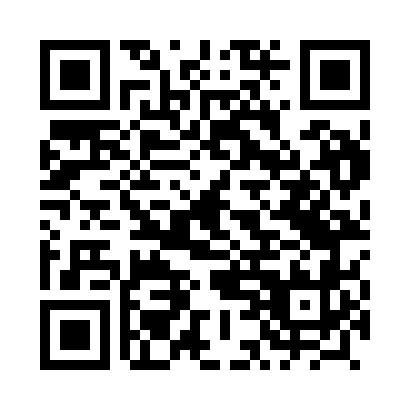 Prayer times for Dowiaty, PolandMon 1 Apr 2024 - Tue 30 Apr 2024High Latitude Method: Angle Based RulePrayer Calculation Method: Muslim World LeagueAsar Calculation Method: HanafiPrayer times provided by https://www.salahtimes.comDateDayFajrSunriseDhuhrAsrMaghribIsha1Mon3:566:0412:365:027:099:102Tue3:536:0212:365:037:119:133Wed3:495:5912:365:057:139:154Thu3:465:5712:355:067:159:185Fri3:435:5412:355:087:179:206Sat3:395:5212:355:097:199:237Sun3:365:5012:355:107:219:268Mon3:335:4712:345:127:239:299Tue3:295:4512:345:137:259:3110Wed3:265:4212:345:147:269:3411Thu3:225:4012:345:167:289:3712Fri3:195:3712:335:177:309:4013Sat3:155:3512:335:187:329:4314Sun3:115:3312:335:197:349:4615Mon3:085:3012:335:217:369:4916Tue3:045:2812:325:227:389:5217Wed3:005:2612:325:237:409:5518Thu2:565:2312:325:247:429:5819Fri2:525:2112:325:267:4310:0220Sat2:485:1912:315:277:4510:0521Sun2:445:1612:315:287:4710:0822Mon2:405:1412:315:297:4910:1223Tue2:365:1212:315:317:5110:1524Wed2:325:1012:315:327:5310:1925Thu2:275:0712:315:337:5510:2326Fri2:235:0512:305:347:5710:2627Sat2:205:0312:305:357:5810:3028Sun2:195:0112:305:378:0010:3329Mon2:184:5912:305:388:0210:3430Tue2:174:5712:305:398:0410:35